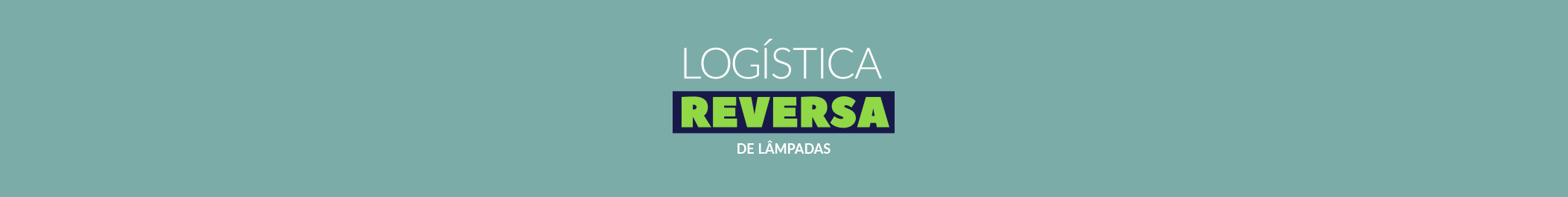 TERMO DE ADESÃO(Razão social), com sede (endereço), inscrita no CNPJ/MF sob nº XXXX , representada neste ato por (Representante legal), portador do RG XXXX e do CPF XXXX, declara ser Aderente ao TERMO DE COOPERAÇÃO PARA IMPLANTAÇÃO DE LOGÍSTICA REVERSA DE LÂMPADAS FLUORESCENTES DE VAPOR DE SÓDIO E MERCÚRIO E DE LUZ MISTA (“TERMO DE COOPERAÇÃO”), celebrado em 04/05/2021 entre a Associação Brasileira para Gestão da Logística Reversa de Produtos de Iluminação – RECICLUS e a Federação do Comércio de Bens, Serviços e Turismo do Estado de São Paulo – FECOMERCIO SP, como ponto de divulgação, assumindo as obrigações a seguir:Divulgar o sistema de Logística Reversa – SLR de lâmpadas aos consumidores por meio de informação verbal e / ou visual, através de materiais de divulgação na loja ou outra estratégia mais apropriada de sua escolha.Providenciar às suas expensas a reprodução dos materiais de divulgação, disponíveis no site da Fecomercio SP para download, nos quais poderá inserir sua logomarca.Providenciar às suas expensas a divulgação eletrônica do SLR em site, mídias sociais e outras formas que julgar conveniente.Autorizar a FECOMERCIO SP a compartilhar as informações cadastrais de razão social e endereço com a RECICLUS.Permitir a divulgação da razão social do estabelecimento como ponto de divulgação, no relatório anual para o Ministério de Meio Ambiente e outras ações de divulgação do SLR pela RECICLUS ou FECOMERCIO SP.XXXXXX, xx de xxxxx de 202X_______________________________________________________________________Nome Completo:Cargo:E-mail:                                       Telefone: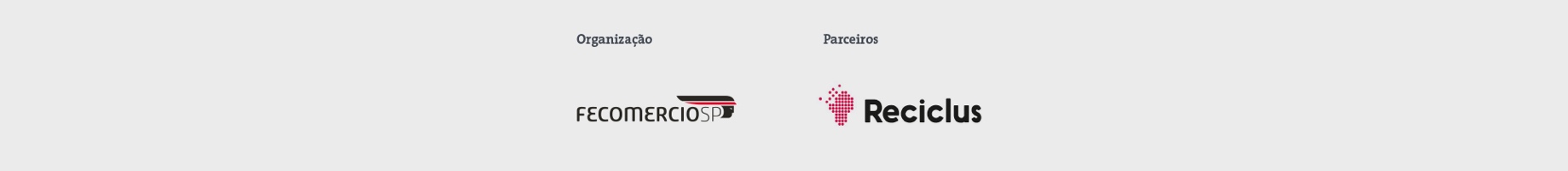 